СОГЛАСОВАНО	УТВЕРЖДАЮ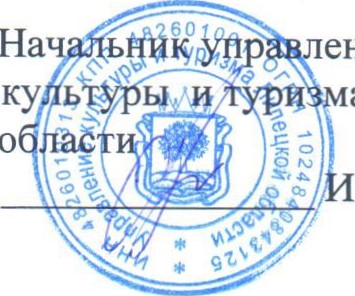 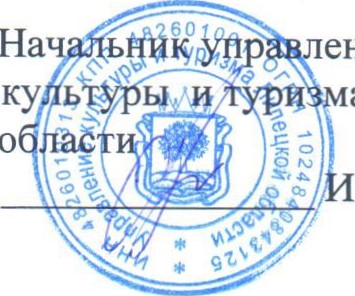 ения  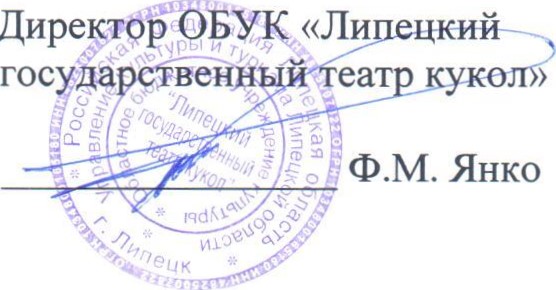 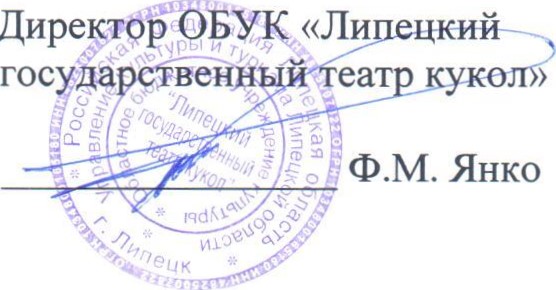 Липецкой .А. КремневаПОЛОЖЕНИЕ о проведении областного фестиваля-конкурса любительских детских                          театров кукол «Юный кукловод»Общие положения1.1. Настоящее положение определяет порядок организации и проведения областного фестиваля-конкурса любительских театров кукол «Юный кукловод» (далее фестиваль-конкурс).1.2. 	Организатор фестиваля-конкурса: 	ОБУК 	«Липецкий государственный театр кукол».1.3. Сроки проведения: 27 декабря 2021 года - 26 января 2022 года.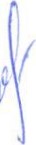 II. Цели и задачиЦелью фестиваля-конкурса является популяризация театра кукол, как одной из разновидностей театрально-зрелищного представления, являющегося средством эстетического и этического воспитания подрастающего поколения. Задачи:выявление талантливых любительских коллективов, режиссеров, исполнителей; 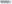 повышение профессионального мастерства руководителей любительских детских театров кукол; - совершенствование исполнительского мастерства участников любительских детских театров кукол;профессиональная ориентация подрастающего поколения.Ш. Порядок проведения3.1. Фестиваль-конкурс проводится в онлайн-формате в двух номинациях:полномасштабные спектакли (продолжительностью не более 45 минут); - малые театральные формы (продолжительностью не более 15 минут).3.2. Участники фестиваля-конкурса:любительские детские театры кукол учреждений культуры, образования, дополнительного образования Липецкой области. Возраст участников фестиваля-конкурса, исполняющих роли в постановках, не должен превышать 17 лет.3.3. Для участия в фестивале-конкурсе участники, в срок до 14 января 2022 года, направляют на электронную почту yelena.filatova.66@list.ru:заявку по форме согласно приложению 1 к настоящему положению;  согласие на обработку персональных данных по форме согласно приложению 2 к настоящему положению;ссылку на видеозапись постановки, размещенной на Яндекс Диске.3.4.	Жюри в срок до 26 января 2022 года осуществляет просмотр видеозаписей и подводит итоги фестиваля-конкурса. Состав жюри утверждается приказом ОБУК «Липецкий государственный театр кукол».По результатам фестиваля-конкурса определяются «Лучший спектакль» и «Лучший актерский ансамбль». Критерии оценки:литературный материал;актерский ансамбль;художественное оформление;музыкальное оформление. 3.4.	Жюри фестиваля-конкурса вправе учреждать специальные дипломы за творческие достижения.IV. Особые положения 4.1. Лучшим коллективам предоставляется право показа спектакля на сцене ОБУК «Липецкий государственный театр кукол» и возможность участия в творческих проектах театра.4.2.	Для всех руководителей коллективов проводится творческая лаборатория с участием ведущих специалистов и артистов ОБУК «Липецкий государственный театр кукол».4.3. Участники фестиваля-конкурса представляют ОБУК «Липецкий государственный театр кукол» право: - на публичное использование своих работ, фото и видеоматериалов, представленных на Фестиваль-конкурс, и их демонстрацию в информационных, презентационных и прочих целях; - на обработку персональных данных.Контактная информацияПо всем вопросам организации и проведения  фестиваля-конкурса обращаться  по адресу: г. Липецк, ул. Гагарина д.74, Елена Анатольевна  Филатова, руководитель литературно-драматургической части, тел. 8(4742)34-57-70, e-mail: yelena.filatova.66@list.ru Приложение  1               к Положению о проведенииобластного фестиваля-конкурса                                                                                           любительских детских театров                                                                                  кукол «Юный кукловод»                                    ЗАЯВКАна участие в областном фестивале-конкурсе                               любительских детских театров кукол«Юный кукловод»Наименование базового учрежденияАдрес и контактный телефон базового учреждения Название коллективаФ.И.О. руководителя  коллективаНоминацияАвтор и название произведенияПродолжительность постановкиВозрастное ограничение постановкиКонтактный телефон руководителя коллективаПолные паспортные данные, ИНН, СНИЛС руководителя коллективаПриложение  2               к Положению о проведенииобластного фестиваля-конкурса                                                                                           любительских детских театров                                                                                  кукол «Юный кукловод»Согласие на обработку персональных данныхНастоящим, во исполнение требований Федерального закона «О защите  персональных данных» № 152-ФЗ от 27.07.2006 г.Я, гражданин РФ (если нет — указать гражданство) ____________________________________________________________________________________________________________________(ФИО полностью),____________ «____» «__________» ______года пождения, паспорт серия ___№_______ выдан (кем, когда)______________________________________зарегистрированный по адресу_____________________________________ ___________________________________________________________________даю свое письменное согласие ОБУК «Липецкий государственный театр кукол» (ОГРН 1034800165180, место нахождения: 398016, г. Липецк, ул. Гагарина, д. 74), на обработку моих персональных данных при проведении ОБУК «Липецкий государственный театр кукол» областного фестиваля-конкурса любительских детских театров кукол «Юный кукловод».Настоящее согласие предоставляется на осуществление ОБУК «Липецкий государственный театр кукол» следующих действий в отношении персональных данных: сбор, систематизация, накопление, хранение, уточнение (обновление, изменение), использование (только в указанных выше целях), распространение (в том числе передачу третьим лицам), обработку персональных данных (автоматизированным и неавтоматизированным способом), осуществление фото и видеосъемки.Я уведомлен что под персональными данными подразумевается любая информация, имеющая ко мне отношение как к субъекту персональных данных, в том числе мои фамилия, имя, отчество, дата и место рождения, адрес проживания, семейный статус, образование и любая другая информация.Настоящее согласие не устанавливает предельных сроков обработки данных. Порядок отзыва согласия на обработку персональных данных мне известен.Дата    «___» ______________2021 года Подпись:_____________________________________________________________                                           (Ф.И.О. полностью, подпись)